Daniele Zovi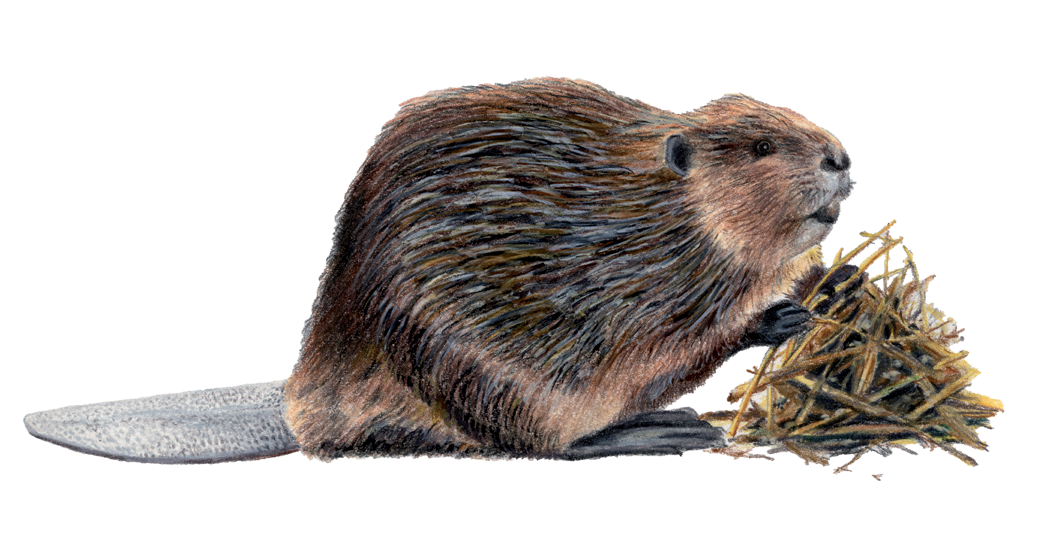 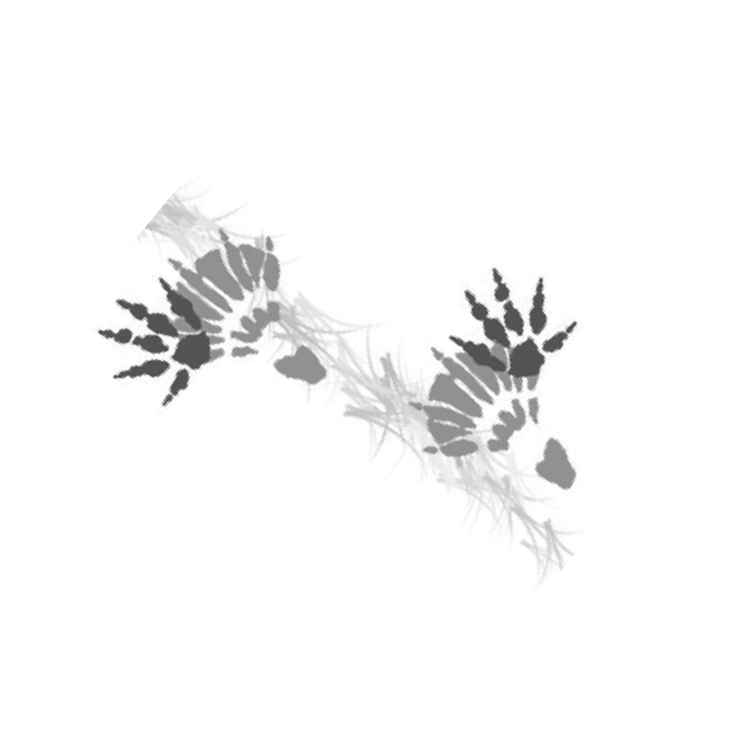 presenta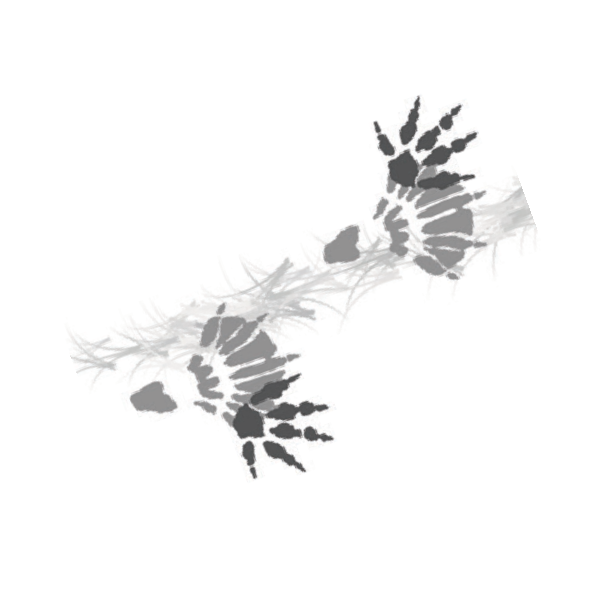 ITALIA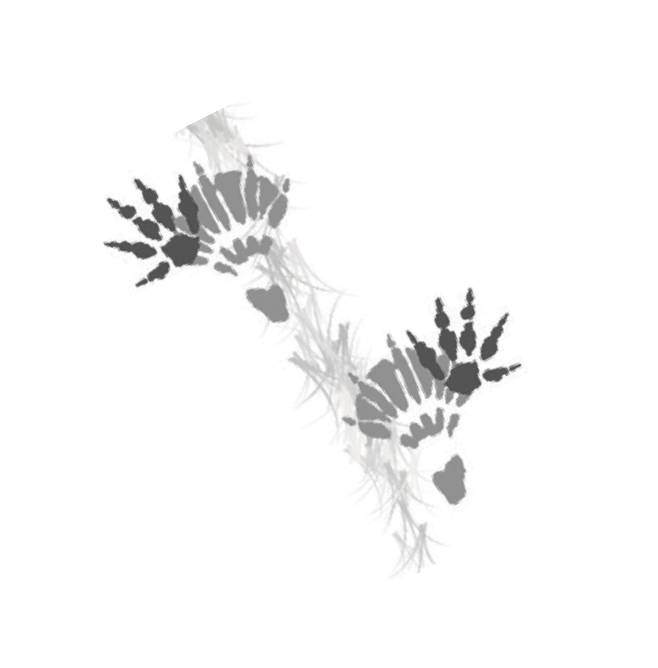 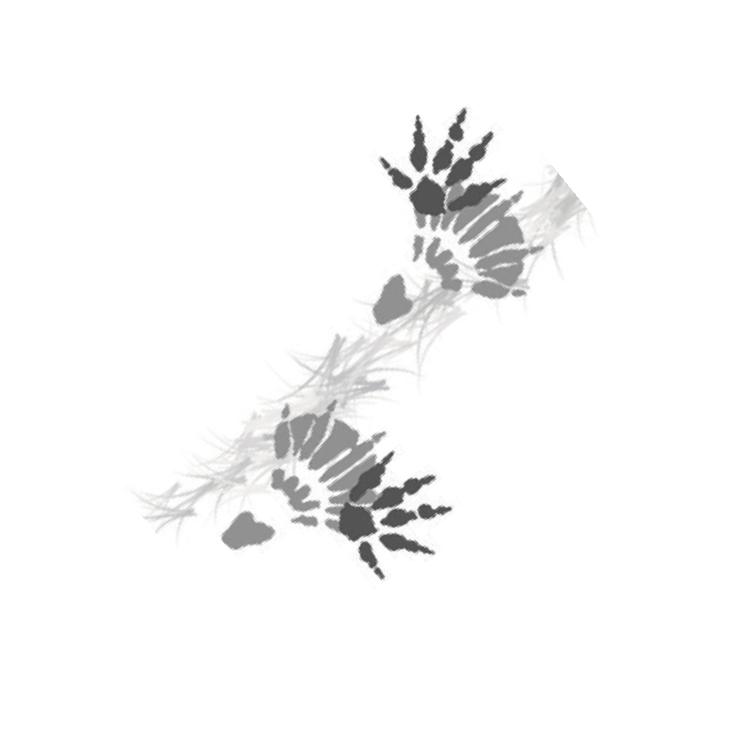 SELVATICAOrto Botanico - Aula magna Viale Mattioli, 25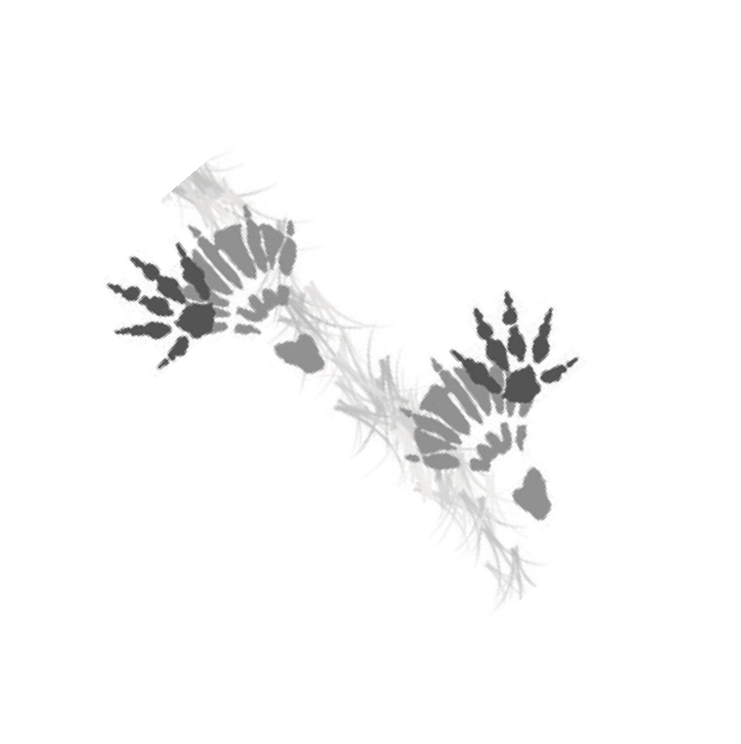 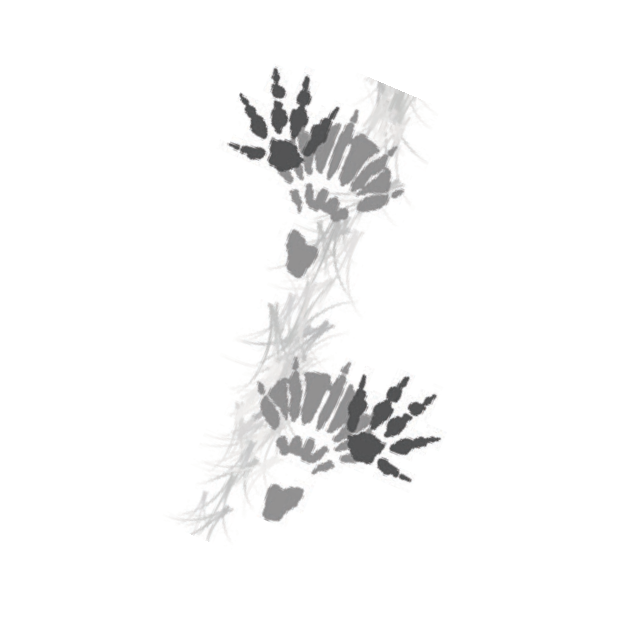 TorinoMercoledì6	novembre	2019ore	16.30conMarco Mucciarelli eCaterina Gromis Di Trana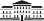 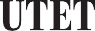 